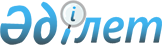 Бағалы қағаздар нарығында бағалы қағаздарды ұстаушылар тізілімдерінің жүйесін жүргізу жөніндегі қызметті жүзеге асыратын ұйымдардың тоқсан сайын қаржылық есеп беру тізбесі, нысандары және ұсыну мерзімдері туралы нұсқаулықты бекіту туралы
					
			Күшін жойған
			
			
		
					Қазақстан Республикасы Ұлттық Банкі басқармасының 2004 жылғы 15 желтоқсандағы N 171 қаулысы. Қазақстан Республикасының Әділет министрлігінде 2005 жылғы 25 қаңтарда тіркелді. Тіркеу N 3388. Күші жойылды - Қазақстан Республикасы Ұлттық Банкі Басқармасының 2009 жылғы 25 мамырдағы N 49 қаулысымен.
      


Күші жойылды - ҚР Ұлттық Банкі Басқармасының 2009.05.25 


 N 49 


қаулысымен.






      Қазақстан Республикасы Ұлттық Банкінің нормативтік құқықтық актілерін Қазақстан Республикасының заңнамасына сәйкес келтіру мақсатында, Қазақстан Республикасы Ұлттық Банкінің Басқармасы 

ҚАУЛЫ ЕТЕДІ:




     1. Қоса беріліп отырған Бағалы қағаздар нарығында бағалы қағаздарды ұстаушылар тізілімдерінің жүйесін жүргізу жөніндегі қызметті жүзеге асыратын ұйымдардың тоқсан сайын қаржылық есеп беру тізбесі, нысандары және ұсыну мерзімдері туралы нұсқаулық бекітілсін.



     2. Осы қаулы қолданысқа енгізілген күннен бастап Қазақстан Республикасының Қаржы нарығы мен қаржы ұйымдарын реттеу және қадағалау агенттігі және Қазақстан Республикасының Ұлттық Банкі Басқармаларының "Бағалы қағаздар ұстаушылардың тізілім жүйесін жүргізу жөніндегі қызметті жүзеге асыратын ұйымдардың қаржылық есеп беру тізбесі, нысандары және ұсыну мерзімдері туралы нұсқаулықты бекіту және Қазақстан Республикасының Әділет министрлігінде N 2133 тіркелген Қазақстан Республикасының Ұлттық Банкі Басқармасының "Бағалы қағаздар ұстаушылардың тізілімін жүргізу жөніндегі қызметті жүзеге асыруға лицензиялары бар ұйымдардың есеп беру ережесін бекіту туралы" 2002 жылғы 18 желтоқсандағы N 485 
 қаулысына 
 өзгерістер енгізу туралы" 2004 жылғы 12 сәуірдегі N 111 және 2004 жылғы 12 сәуірдегі N 54 
 бірлескен қаулысының 
 (Қазақстан Республикасының нормативтік құқықтық актілерін мемлекеттік тіркеу тізілімінде N 2862 тіркелген, 2004 жылғы 1 маусымда "Казахстанская правда" газетінің N 120-121 және 2004 жылғы 1 маусымда "Егемен Қазақстан" газетінің N 139 жарияланған) 1-тармағының күші жойылды деп танылсын.



     3. Осы қаулы 2005 жылғы 1 ақпаннан бастап қолданысқа енгізіледі.



     4. Бухгалтерлік есеп департаменті (Шалғымбаева Н.Т.):



     1) Заң департаментімен (Шәріпов С.Б.) бірлесіп осы қаулыны Қазақстан Республикасының Әділет министрлігінде мемлекеттік тіркеуден өткізу шараларын қабылдасын;



     2) осы қаулы Қазақстан Республикасының Әділет министрлігінде мемлекеттік тіркеуден өткен күннен бастап он күндік мерзімде оны Қазақстан Республикасының Ұлттық Банкі орталық аппаратының мүдделі бөлімшелеріне, бағалы қағаздар нарығында бағалы қағаздарды ұстаушылар тізілімдерінің жүйесін жүргізу жөніндегі қызметті жүзеге асыратын ұйымдарға, Қазақстан Республикасының Қаржы нарығы мен қаржы ұйымдарын реттеу және қадағалау агенттігіне және Қазақстан қаржыгерлерінің қауымдастығына жіберсін.



     5. Осы қаулының орындалуын бақылау Қазақстан Республикасының Ұлттық Банкі Төрағасының орынбасары Н.Қ. Абдулинаға жүктелсін.


     Ұлттық Банк




    Төрағасы


     "Келісілді"



     Қазақстан Республикасының



     Қаржы нарығы мен қаржы



     ұйымдарын реттеу және қадағалау



     агенттігінің Төрағасы



     2004 жылғы "___" _____________

Қазақстан Республикасының  



Ұлттық Банкі Басқармасының  



2004 жылғы 15 желтоқсандағы 



N 171 қаулысымен бекітілген 





 Бағалы қағаздар нарығында бағалы қағаздарды






ұстаушылар тізілімдерінің жүйесін жүргізу жөніндегі






қызметті жүзеге асыратын ұйымдардың тоқсан сайын






қаржылық есеп беру тізбесі, нысандары және






ұсыну мерзімдері туралы нұсқаулық





1-тарау. Жалпы ережелер



     1. Осы Нұсқаулық "Қазақстан Республикасының 
 Ұлттық Банкі 
 туралы", "
 Бухгалтерлік есеп және қаржылық есеп беру туралы 
" Қазақстан Республикасының Заңдарына, сондай-ақ Қазақстан Республикасының басқа да нормативтік құқықтық актілеріне сәйкес әзірленді.




     2. Осы Нұсқаулық қаржы нарығын және қаржы ұйымдарын реттеу мен қадағалауды жүзеге асыратын уәкілетті мемлекеттік органға (бұдан әрі - уәкілетті орган) бағалы қағаздарды ұстаушылар тізілімдерінің жүйесін жүргізу жөніндегі қызметті жүзеге асыратын ұйымдардың (бұдан әрі - тіркеушілер) тоқсан сайын қаржылық есеп беру тізбесін, нысандарын және ұсыну мерзімдерін белгілейді.




     3. Осы Нұсқаулық "Бағалы қағаздардың орталық депозитарийі" жабық акционерлік қоғамына қолданылмайды.





 2-тарау. Қаржылық есепті ұсыну



     4. Тіркеушілер тоқсан сайын, есептік тоқсаннан кейінгі айдың бесінші жұмыс күні Астана қаласының уақытымен 18.00 сағаттан кешіктірмей мынадай қаржылық есепті ұсынады:



     1) 1-нысан бойынша жасалған бухгалтерлік баланс (осы Нұсқаулықтың 1-қосымшасы);



     2) 2-нысан бойынша жасалған пайдалар мен зияндар туралы есеп (осы Нұсқаулықтың 2-қосымшасы).




      Ескерту. 4-тармаққа өзгерту енгізілді - ҚР Ұлттық Банкі басқармасының 2007.04.30. 


 N 44 


 (мемлекеттік тіркелген күннен бастап он төрт күн өткеннен кейін қолданысқа енгізіледі) қаулысымен.






      5. Қаржылық есепте деректер Қазақстан Республикасының ұлттық валютасы - қазақстандық теңгемен көрсетіледі.




     6. Қаржылық есепті жасағанда пайдаланылатын өлшем бірлігі мың қазақстандық теңгемен белгіленеді. Қаржылық есептегі бес жүз қазақстандық теңгеден аз сома нольге дейін дөңгелектенеді, ал бес жүз қазақстандық теңгеге тең және одан жоғары сома мың қазақстандық теңгеге дейін дөңгелектенеді.




     7. 


алынып тасталды






     Ескерту. 7-тармақ алынып тасталды - ҚР Ұлттық Банкі басқармасының 2007 жылғы 19 наурыздағы 


 N 27 


 (2007 жылғы 1 шілдеден бастап қолданысқа енгізіледі) қаулысымен.






     8. 


алынып тасталды






     Ескерту. 7-тармақ алынып тасталды - ҚР Ұлттық Банкі басқармасының 2007 жылғы 19 наурыздағы 


 N 27 


 (2007 жылғы 1 шілдеден бастап қолданысқа енгізіледі) қаулысымен.






     9. Тіркеушілер уәкілетті органға қаржылық есепті ұсынылатын деректердің конфиденциалдылығын және түзетілмейтіндігін қамтамасыз ететін криптографиялық қорғау құралдарымен ақпаратты кепілдік бере отырып жеткізудің көліктік жүйесін пайдалана отырып электрондық тасымалдауышта ұсынады.




      Ескерту. 9-тармақ жаңа редакцияда - ҚР Ұлттық Банкі басқармасының 2007 жылғы 19 наурыздағы 


 N 27 


 (2007 жылғы 1 шілдеден бастап қолданысқа енгізіледі) қаулысымен.






     10. 


алынып тасталды






     Ескерту. 10-тармақ алынып тасталды - ҚР Ұлттық Банкі басқармасының 2007 жылғы 19 наурыздағы 


 N 27 


 (2007 жылғы 1 шілдеден бастап қолданысқа енгізіледі) қаулысымен.






      10-1. Тоқсан сайын жасалатын қағаздағы қаржылық есепке бірінші басшы немесе оның орнындағы тұлға және бас бухгалтер қол қояды, мөрмен бекітіледі және тіркеушіде сақталады. Тіркеуші уәкілетті органның талабы бойынша жазбаша сұратуды алған күннен бастап екі жұмыс күнінен кешіктірмей түзетулері жоқ қаржылық есепті қағазда ұсынады.




      Ескерту. 10-1-тармақпен толықтырылды - ҚР Ұлттық Банкі басқармасының 2007 жылғы 19 наурыздағы 


 N 27 


 (2007 жылғы 1 шілдеден бастап қолданысқа енгізіледі) қаулысымен.






       10-2. Электрондық тасымалдауышта ұсынылған қаржылық есеп қағаздағы қаржылық есепке сәйкес келуі тиіс. Электрондық тасымалдауышта ұсынылатын деректердің қағаздағы деректермен бірдей болуын тіркеушінің бірінші басшысы немесе оның орнындағы тұлға қамтамасыз етеді.




     Ескерту. 10-2-тармақпен толықтырылды - ҚР Ұлттық Банкі басқармасының 2007 жылғы 19 наурыздағы 


 N 27 


 (2007 жылғы 1 шілдеден бастап қолданысқа енгізіледі) қаулысымен.






     11. 


алынып тасталды






     Ескерту. 11-тармақ алынып тасталды - ҚР Ұлттық Банкі басқармасының 2007 жылғы 19 наурыздағы 


 N 27 


 (2007 жылғы 1 шілдеден бастап қолданысқа енгізіледі) қаулысымен.






     12. Тіркеуші ұсынған қаржылық есептен уәкілетті орган дәлсіздіктер немесе қателер анықтаса тіркеушіге бұл жөнінде хабарлайды. Тіркеуші хабарлама алған күннен бастап бір жұмыс күнінен кешіктірмей ескертулері ескеріле отырып пысықталған қаржылық есепті электрондық тасымалдауышта ұсынады.




     Ескерту. 12-тармақ жаңа редакцияда - ҚР Ұлттық Банкі басқармасының 2007 жылғы 19 наурыздағы 


 N 27 


 (2007 жылғы 1 шілдеден бастап қолданысқа енгізіледі) қаулысымен.






     13. 


алынып тасталды






     Ескерту. 13-тармақ алынып тасталды - ҚР Ұлттық Банкі басқармасының 2007 жылғы 19 наурыздағы 


 N 27 


 (2007 жылғы 1 шілдеден бастап қолданысқа енгізіледі) қаулысымен.






     14. Қаржылық есепті уақтылы бермеу, бермеу немесе қаржылық есепте күмәнді мәліметтер беру Қазақстан Республикасының заңнамалық актілерінде белгіленген жауапкершілікке әкеп соғады.





 3-тарау. Қорытынды ережелер



     15. Осы Нұсқаулықта реттелмеген мәселелер Қазақстан Республикасының қолданылып жүрген заңнамасында белгіленген тәртіппен шешіледі.




                                      Бағалы қағаздар нарығында



                                     бағалы қағаздарды ұстаушылар



                                    тізілімдерінің жүйесін жүргізу



                                      жөніндегі қызметті жүзеге



                                     асыратын ұйымдардың тоқсан



                                      сайын қаржылық есеп беру



                                     тізбесі, нысандары және ұсыну



                                     мерзімдері туралы нұсқаулыққа



                                                 1-қосымша



      Ескерту. 1-қосымшада өзгерту енгізілді - ҚР Ұлттық Банкі басқармасының 2007.04.30. 


 N 44 


 (мемлекеттік тіркелген күннен бастап он төрт күн өткеннен кейін қолданысқа енгізіледі) қаулысымен.



                                                          1-нысан

  ____________________________________________________________



  (бағалы қағаздарды ұстаушылар тізілімдерінің жүйесін жүргізу



    жөніндегі қызметті жүзеге асыратын ұйымның толық атауы)

              200_ жылғы "___" _______ жағдай бойынша



                    бухгалтерлік балансы


                                      (мың қазақстандық теңгемен)

       Бірінші басшы  _________________ күні__________________



     Бас бухгалтер __________________ күні__________________



     Орындаушы  _____________________ күні__________________



     Телефоны __________________



     Мөр орны




                                      Бағалы қағаздар нарығында



                                     бағалы қағаздарды ұстаушылар



                                    тізілімдерінің жүйесін жүргізу



                                      жөніндегі қызметті жүзеге



                                     асыратын ұйымдардың тоқсан



                                      сайын қаржылық есеп беру



                                     тізбесі, нысандары және ұсыну



                                     мерзімдері туралы нұсқаулыққа



                                                 2-қосымша



      Ескерту. 2-қосымшада өзгерту енгізілді - ҚР Ұлттық Банкі басқармасының 2007.04.30. 


 N 44 


 (мемлекеттік тіркелген күннен бастап он төрт күн өткеннен кейін қолданысқа енгізіледі) қаулысымен.



                                                          2-нысан

  ____________________________________________________________



  (бағалы қағаздарды ұстаушылар тізілімдерінің жүйесін жүргізу



     бойынша қызметті жүзеге асыратын ұйымның толық атауы)

              200_ жылғы "___" _______ жағдай бойынша



              пайдалар мен зияндар туралы есебі


                                      (мың қазақстандық теңгемен)

       Бірінші басшы  _________________ күні__________________



     Бас бухгалтер __________________ күні__________________



     Орындаушы  _____________________ күні__________________



     Телефоны __________________



     Мөрдің орны

					© 2012. Қазақстан Республикасы Әділет министрлігінің «Қазақстан Республикасының Заңнама және құқықтық ақпарат институты» ШЖҚ РМК
				
Баптардың атауы

Ескерту

есептік



кезеңнің



аяғында

өткен



жылдың



аяғында

1

2

3

4

Активтер

Негізгі құрал-жабдықтар



(амортизацияны шегергенде)

Материалдық емес активтер



(амортизацияны шегергенде)

Сатуға арналған ұзақ мерзімді активтер

Инвестициялық жылжымайтын мүлік

Басқа заңды тұлғалардың капиталына



инвестициялар

Ұзақ мерзімді дебиторлық берешек



(ықтимал ысырапқа арналған



резервтерді шегергенде)

Өтелгенге дейін ұсталатын бағалы



қағаздар (ықтимал шығындарға арналған



резервтерді шегергенде)

Сатуға арналған қолда бар бағалы



қағаздар (ықтимал ысырапқа арналған



резервтерді шегергенде)

Мерзімі ұзартылған салықтық талап

Берілген аванстар

Басқа да активтер

Қорлар

Салықтар және бюджетке төленетін



басқа да міндетті төлемдер бойынша



бюджетке қойылатын талаптар

Алдағы кезеңдердің шығыстары

Басқа да дебиторлық берешек



(ықтимал ысырапқа арналған



резервтерді шегергенде)

"Кері РЕПО" операциясы

Туынды қаржы құралдары

Сауда бағалы қағаздары (ықтимал



ысырапқа арналған резервтерді



шегергенде)

Орналастырылған салымдар (ықтимал ысырапқа арналған резервтерді шегергенде)

Ақша және ақша баламалары

оның ішінде:

кассадағы қолма-қол ақша

банктердің шоттарындағы ақша

Активтердің жиынтығы:

Капитал

Жарғылық капитал

Сыйлықақылар



(қосымша төленген капитал)

Алынған капитал

Резервтік капитал

Басқа да резервтер

Бөлінбеген пайда (өтелмеген шығын)

оның ішінде:

өткен жылдардағы

есепті кезеңдегі

Капитал жиынтығы:

Азшылық үлес

Міндеттемелер

Ұзақ мерзімді алынған заемдар

оның ішінде:

қаржылық жалдау

Ұзақ мерзімді кредиторлық берешек

Ұзақ мерзімді бағалау міндеттемелері

Шығарылған борыштық бағалы қағаздар

Мерзімі ұзартылған салықтық



міндеттеме

Алдағы кезеңдегі кірістер

Алынған аванстар

Акционерлермен акциялар жөнінде есеп



айырысу бойынша есептелген шығыстар

Қызметкерлермен есеп айырысу бойынша



есептелген шығыстар

Салықтар және бюджетке төленетін



басқа да міндетті төлемдер бойынша



бюджет алдындағы міндеттеме

Қысқа мерзімді кредиторлық берешек

Қысқа мерзімді бағалау міндеттемелері

Қысқа мерзімді алынған заемдар

"РЕПО" операциясы

Туынды қаржы құралдары

Басқа да міндеттемелер

Міндеттемелер жиынтығы:

Капитал және міндеттемелер жиынтығы

Баптардың атауы

Ес-



керту

Есеп-



тік



ке-



зеңде

Ағымдағы



жылдың



басынан



бастап



кезең



ішінде



(өспелі



жиынты-



ғымен)

Өткен



жылдың



осындай



кезең-



інде

Өткен



жылдың



осындай



кезең-



інде



(өспелі



жиынты-



ғымен)

1

2

3

4

5

6

Негізгі қызметтен сыйақы



түріндегі кірістер

Ағымдағы шоттар және



орналастырылған салымдар



бойынша сыйақы түріндегі



кірістер

Сатып алынған бағалы



қағаздар бойынша сыйақы



(купон және/немесе дис-



конт) түріндегі кірістер

Бағалы қағаздарды сатып



алу-сатудан түскен



кірістер (шығындар)



(нетто)

Сауда бағалы қағаздары



құнының өзгеруінен



кірістер (шығындар)



(нетто)

"Кері РЕПО" операция-



лары бойынша кірістер

Шетел валютасын қайта



бағалаудан кірістер



(шығындар) (нетто)

Қаржылық емес активтерді



сатудан және активтерді



алудан кірістер

Басқа да кірістер

Кірістер жиынтығы

Комиссиялық шығыстар

Сатып алынған бағалы



қағаздар бойынша сыйақы



(сыйлықақылар) түріндегі



шығыстар

Шығарылған бағалы



қағаздар бойынша сыйақы



түріндегі шығыстар

"РЕПО" операциялары



бойынша шығыстар

Алынған заемдар және



қаржылық жалдау бойынша



сыйақы түріндегі



шығыстар

Жалпы әкімшілік шығыстар

оның ішінде:

еңбекақы төлеу және



іссапар шығыстары

амортизациялық



аударымдар және тозу

ағымдағы жалдау



бойынша шығыстар

бюджетке салықтар және



басқа міндетті төлемдер



төлеу бойынша шығыстар



(корпоративтік табыс



салығынан басқасы)

Қаржылық емес активтерді



сатудан және активтерді



өткізуден түскен



шығыстар

Басқа да шығыстар

Шығыстар жиынтығы

Резервтерге (провизия-



ларға) аударылғанға



дейінгі пайда (шығын)

Операциялар бойынша ық-



тимал шығындарға арнал-



ған резервтер (резерв-



терді қалпына келтіру)

Басқа заңды тұлғалардың



капиталына қатысудан



кіріс

Кезеңдегі пайда (зиян)

Тоқтатылған қызметтен пайда (зиян)

Салық салынғанға дейінгі



пайда (шығын)

Корпоративтік табыс



салығы

Салық салынғаннан кейінгі таза пайда (шығын)

Азшылық үлес

Кезең ішіндегі таза



пайда (шығын)
